Scientific Revolution Trading CardsCreate a set of trading cards (for all 9 scientists listed below) on index cards, printer paper or construction paper representing their major achievements during the Scientific Revolution. Due Date on Monday 10/14/19.  The majority of this assignment will be done in class. Francis BaconNicolaus Copernicus		Isaac Newton			 Galileo Galilei Johannes GutenbergJohannes KeplerAdreas VesaliusAntonie Van LeewenhoekAntonie LavoisierLinks to help you research the scientists→http://www.sciencekids.co.nz/videos/famousscientists.htmlhttp://www.ducksters.com/biography/scientists/scientists_and_inventors.phphttp://mrnussbaum.com/all-biographies/Trading Card Procedures & Requirements 
EACH card MUST contain ALL of the following:Use note cards, construction paper, printer paper Each individual will create 9 cards Use colored pencils, markers, crayons, , etc. to create colorful, high-quality cards that contain all of the information listed in the requirementsAccuracy, importance of facts chosen, and creativity will be part of your grade (see grading rubric)Scientists Trading Card Project Grading Rubric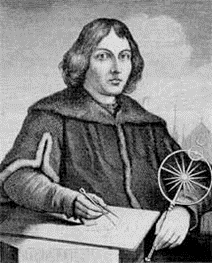 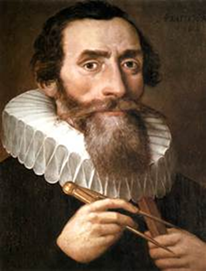 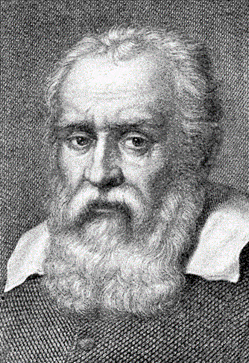 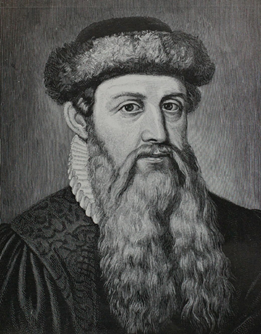 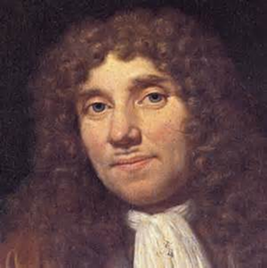 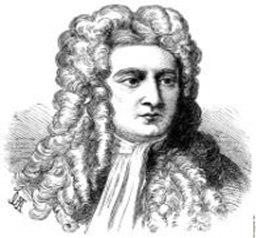 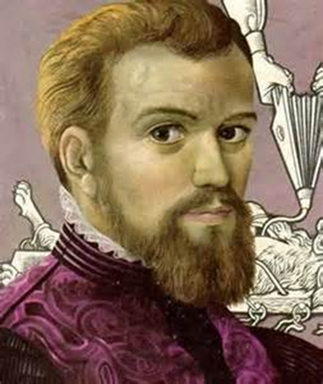 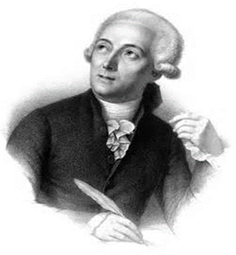 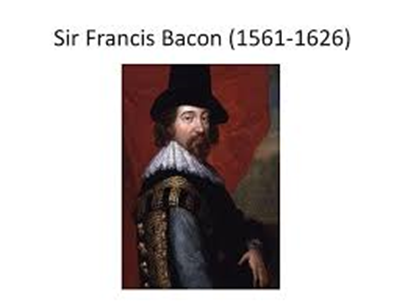 Front of card:Name of scientistDate of birth & date of deathCountryType of scientist (astronomer, mathematician, etc.)Hand-drawn, full-color, high quality illustration of the scientist Back of card:At least 2 major achievements/philosophies/ideasAt least 2 quotesAt least 2 major published materials or other important worksAny other interesting information about the scientist, their life, or their workCreated by: (your name) 4321-0Front of Cards: InformationComplete & contains all required elements (name, dates, country, type of scientist, illustration); accurate, relevant  & factual informationNearly complete & contains most required elements (name, dates, country, type of scientist, illustration); accurate & factual informationIncomplete & contains some required elements (name, dates, country, type of scientist, illustration); inaccurate information Incomplete & contains little to no required elements (name, dates, country, type of scientist, illustration)Front of cards: Quality and creativityHand-drawn, full-color, high quality illustrations; high-quality, relevant information; well-organized and excellently presentedNearly complete, hand-drawn, color illustration; accurate & factual information and quotes; organized and presented nicelyIncomplete illustrations, lacking color and quality; and/or inaccurate information; poorly organizedIncomplete and contains little to no accurate information and/or quotes; very poorly organizedBack of cards: InformationComplete & contains all required elements (achievements, quotes, published works, interesting info., # of scientist, and creator’s name); accurate, relevant  & factual informationNearly complete & contains most required elements (achievements, quotes, published works, # of scientist, and creator’s name); accurate & factual informationIncomplete & contains some required elements (achievements, quotes, published works, # of scientist, and creator’s name); inaccurate informationIncomplete & contains little to no required elements (achievements, quotes, published works, # of scientist, and creator’s name)Back of cards: Quality and creativityComplete, high quality, relevant  information and quotes; well-organized and excellently presented; additional interesting informationNearly complete, accurate & factual information and quotes; organized and presented nicelyIncomplete and/or inaccurate information and quotes; poorly organizedIncomplete and contains little to no accurate information and/or quotes; very poorly organized